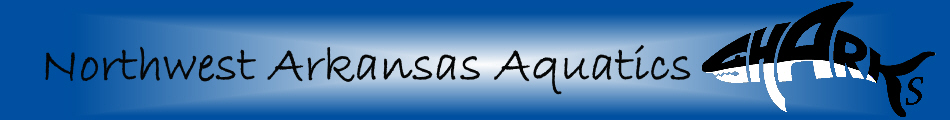 NeutrogenaMEMORIAL CLASSICMay 22-24 2015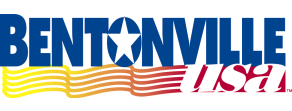 ______________________________________________________SANCTION:	Held under  Swimming through Arkansas Swimming, Inc.	Sanction Number: 15AR0523HOSTED BY:	 AquaticsNWAA extends a special thanks to Neutrogena for their sponsorship.LOCATION:	The , Memorial Park, .  Located on Highway 72 East and Moberly Lane, next to Washington Junior High School.  (Just west of exit 88 off Interstate 540).FACILITY:	8 lane, 50-meter outdoor heated pool with 9-foot wide lanes.  Each lane is equipped with Keifer non-turbulent lane lines, non-skid Colorado Timing System touch pads and slanted starting blocks at both ends. The competition course hasnot been certified in accordance with Section 104.2.2C(4). The minimum water depth,measured in accordance with Article 202.2.9C is 4’ 0” at the start end and 4’ 0” at the turn end.ELIGIBILITY:	All USS registered swimmers are eligible.  No entries will be accepted unless the swimmer is registered in accordance with USS regulations.  The swimmer’s registration number and age must appear on the entry form.  Swimmers who enter as pending or applied for must send in the Athlete Registration Form and payment with the team entry. If the registration form and fee has already been sent to ASI, please send of copy of the registration form with the entry as proof of registration.  Swimmer’s age will be determined by the age of the athlete on May 22, 2015. No new USA Swimming registrations will be taken for deck entries.EVENTS:	Events will be timed finals.  Submit contestant’s best long course meter time to ensure proper seeding.  This meet will be pre-seeded, with the exception of the 1500 Free, 400 Free (12&under and 13&over) and 400 IM.  Those events will require a positive check-in and will be deck seeded.  Check-in with the clerk of course by 5:00pm on Friday for the 1500 Free and 400 free (12 & under). Check in with the clerk of course by 9:00am on Saturday and Sunday mornings for the 400 IM and 400 Free (13 & over). 1500 Free, 400 Free (12&under and 13&over) and 400 IM will be limited to the top 24 male and 24 female swimmers.  Coaches will be notified if their swimmer does not make the cut. Heats will be swum fastest to slowest, alternating between female and male. RULES:	2015 USA and  rules will govern the meet.ENTRY LIMIT:	Each swimmer may enter a maximum of five (5) individual events per day.  NOTE: This meet will be limited to the first 400 swimmers that enter.  Entries will be accepted in the order that they are received.  A team will be accepted or rejected as a unit.  Teams entries not accepted will be notified by phone when entries are received, and fees will be returned.AWARDS:	Individual events:  	Ribbons for 1st through 8th place.High point awards:  	High point trophies will be presented to the top male and female athletes in the following age groups: 8 and under, 9 year old, 10 year old, 11 year old 12 year old, 13-14 and 15 and over.IRON MAN/IRON WOMANAWARD:	“Iron man” and “Iron woman” Awards will be presented to the top male and female swimmers with the highest combined points in the 400 IM, 400 Free and 1500 Free in the 13-14 and senior divisions.  Swimmers must compete in all three (3) events to be eligible for this award.“FAST TWITCH”  AWARD:	The “Fast Twitch” Award will be presented to the top male and female swimmers with the highest combined points in the 50 Breaststroke, 50 Backstroke, 50 Free, and 50 Butterfly in the 13-14 and 15 and over divisions.  Swimmers must compete in all four (4) events to be eligible for this award.SCORING:	Individual events:  9,7,6,5,4,3,2,1	The following age groups will be scored: 8 and under, 9 year old, 10 year old, 11 year old, 12 year old, 13-14 and 15 and over division.ENTRY FEES:	Individual events:    	$2.50	Relay events		$5.00 SURCHARGE:	$6.00 ($3.00 ASI, $3.00 Facility charge) per swimmer.PAYMENT:	Please make checks payable to Northwest Arkansas Aquatics.  ENTRY DEADLINE:	Entries must be received by Wednesday, May 13th, 2015.  Send entries, entry form and payment to:	 Aquatics	P.O. Box 1335	Bentonville, AR. 72712	Phone: 479-531-2722	coachsteevo@att.netAdditional questions about the meet may be directed to:	Steve Duwel (NWAA Head Coach)	Email: coachsteevo@att.netENTRY FORMS:	All teams should submit their entries using HY- software via email or on a formatted disk with a COM link file when possible. If you do not have access to HY- software, enter by submitting a team entries (by name) printout. All teams must return the meet summary form and check by the entry deadline. Be certain that all USS registration numbers, ages and seed times accompany entries.DECK ENTRIES:	Deck entries will be accepted where space is available up to 30 minutes before the published starting times of each session.  Cost is $5.00 per individual event $10.00 per relay.  (A swimmer who is not previously entered in the meet must also pay the surcharge of $6.00).  No extra heats will be created for deck entries.  All deck entrants will be required to show proof of USS registration.  SCRATCHES:	The Scratch rules adopted by ASI will apply.  Each swimmer shall report promptly to the blocks prior to the start of each race in which he or she is entered.  Any swimmer who fails to report for a pre-seeded event shall not be penalized. Swimmers who fail to show for a deck seeded event for which they have checked in will be barred from their next individual event.SCHEDULE:	Friday:   				Warm-ups at 	Meet starts at 5:30pm	Saturday and Sunday morning: 		Warm-ups at 7:30am  	 Meet Starts 9:00am	Saturday and Sunday afternoon:		Warm-ups not before 12:30pmMeet will not start before 1:40pmWARM-UPPROCEDURES:	Friday afternoon warm ups will have 40 minutes with no lane assignments, 10 minutes of specific warm up (lanes 2-7 dives, lanes 1 & 8 pace) pool will close 10 minutes before the start of the meet.Warm ups for all morning sessions will have lane assignments with two 40 minute warm up sessions. Warm ups for all afternoon sessions will have lane assignments with two 30 minute warm up sessions. Each lane may decide when and if they make their lane a dive lane.  All swimmers must clear the lane before the lane becomes a dive lane.  After the lane is cleared, one-way dives may be performed. 	Pool will close 10 minutes before start of meet.	Any swimmer who does not enter the pool feet first during any portion of a warm-up/warm-down period which requires feet first entry shall receive a warning for the first offense rather than a disqualification.  Disqualifications are automatic for subsequent violations.  In the session in which the penalty is enforced, the swimmer cannot deck enter an event to replace the event from which they were removed.This rule applies to the separate warm down pool as well as the competition pool.ATTENDING COACHES:	Attending coaches should be prepared to show proof of their registration and valid certification in CPR, First Aid, and Safety Training (if requested). SEATING:	Large deck area (no shade until mid-afternoon so bring tarps or tents if you wish).  Bring lawn chairs.CONCESSIONS: 	A concession stand will be available.  Coaches and officials hospitality will be available.SWIM SHOP:	A complete swim shop will be provided.  Checks and credit cards accepted.SMOKING:	No smoking will be allowed on deck, locker room or any swimmer rest areas.RULES AND SAFETY:	Use of audio or video recording devices, including cell phone type devices with such capability are absolutely prohibited in all dressing areas, locker rooms, bathrooms or any other location where swimmers may be dressing. Any person so found possessing such devices in these areas will immediately removed from the meet with all fees forfeited, and subject to further LSC and or USA Swimming sanctions and penalties.Changing into or out of swimsuits other than in locker rooms or other designated areas is prohibited.Every swimmer entered in the meet must be certified by a USA Swimming member coach as being proficient in performing a racing start or must start each race from within the water. When unaccompanied by a member coach, it is the responsibility of the swimmer or the swimmer’s legal guardian to ensure compliance with this requirement.It is understood and agreed to that USA Swimming, Arkansas Swimming, the host club and officials shallbe free from any liabilities or claims for damages arising by reason of injuries to anyone during the conduct of this event.NeutrogenaMEMORIAL CLASSIC          May 22-24, 2015__________________________________________________________________________________Session I: Friday evening  		Warm-ups: 				Meet Starts:         Women										            Men			 1				*12 and Under 400 Freestyle				 2	 3			13 and up 50 Breaststroke					 4			 5			*11 and up 1500 Freestyle					 6		Session II:  Saturday morning      	              Warm-ups: 7:30am				Meet Starts: 	7			13 and up 200 free relay					8		 9			13 and up 200 Freestyle					 10	 11			13 and up 50 Backstroke					 12		 13			13 and up 100 Butterfly					 14		 15			13 and up 50 Freestyle					 16		 17			13 and up 200 Breaststroke				 18		 19			13 and up 100 Backstroke					 20		 21			*13 and up 400 IM					22Session III:  Saturday afternoon  	    Warm-ups: Not before 12:30pm		   Meet Starts: Not before 1:40pm 	23			12 and under 200 free relay				24	 25			12 and under 200 Freestyle				 26		 27			12 and under 50 Backstroke				 28		 29			12 and under 100 Breaststroke				 30	 31			12 and under 50 Freestyle					 32	 33			12 and under 100 Butterfly				 34Session IV:  Sunday Morning      		Warm-ups: 				Meet Starts: 	35			13 and up 200 medley relay				36	 37			13 and up 100 Freestyle					 38		 39			13 and up 50 Butterfly					 40	 41			13 and up 200 Backstroke					 42	 43			13 and up 200 IM						 44	 45			13 and up 100 Breaststroke				 46	 47			13 and up 200 Butterfly					 48	 49			*13 and up 400 Freestyle					 50Session V:   Sunday afternoon                     Warm-ups: Not before 12:30pm                    Meet Starts: Not before 1:40pm	51			12 and under 200 medley relay				52	 53			12 and under 100 Freestyle				 54	 55			12 and under 50 Breaststroke 				 56	 57			12 and under 100 Backstroke				 58	 59			12 and under 50 Butterfly					 60	 61 			12 and under 200 IM					 62*Events require positive check in.*Events will be limited to the top 24 male and 24 female swimmers.  *Events, Heats will be swum fastest to slowest, alternating between female and male.Northwest Arkansas AquaticsMeet Summary SheetTeam Name:	______________________________________Team Abbreviation:	_______________LSC:	________Attending Coaches:	_______________________________			_______________________________Entry Information:# of individual entries		_____		@ $2.50	______# of swimmers (surcharge)	_____		@ $3.00	______# of swimmers (facility fee)	_____               @$3.00          ______# of relays entered		_____		@$5.00	______				Total				______Team Address:			________________________________				________________________________			________________________________	Phone:		(    )	__________________Email:			__________________In consideration of the acceptance of this entry, we hereby waive and relieve any and all claims against USA Swimming, ASI, the host club, and officials.Signature of Coach or Club representative:	__________________________________Please mail entries to:	 Aquatics	P.O. Box 1335	Bentonville, AR. 72712	Phone: 479-531-2722	coachsteevo@att.net